To Mrs. Smith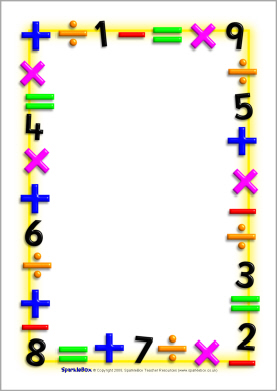 Who taught me Math isn’t just numbersThey’re motivation. She wasn’t only a teacher but a friend too,The teacher who toke her time to solve a simple problem With a smile on her face.The only one who understood me when I was having a bad day,Who showed me I’m worth more than I thought.I’ll never forget the stories we shared,AndHer “Happy Friday guys” with her little voice.She made me feel like her favorite studentI hope that’s still true.I say Thank you for who she was with me And accepting me for who I am.One day I’ll become a doctor so she can write to me too.       With deepest admiration and appreciation, 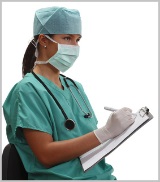       Olivia Garcia